Информация о мероприятиях городской организации     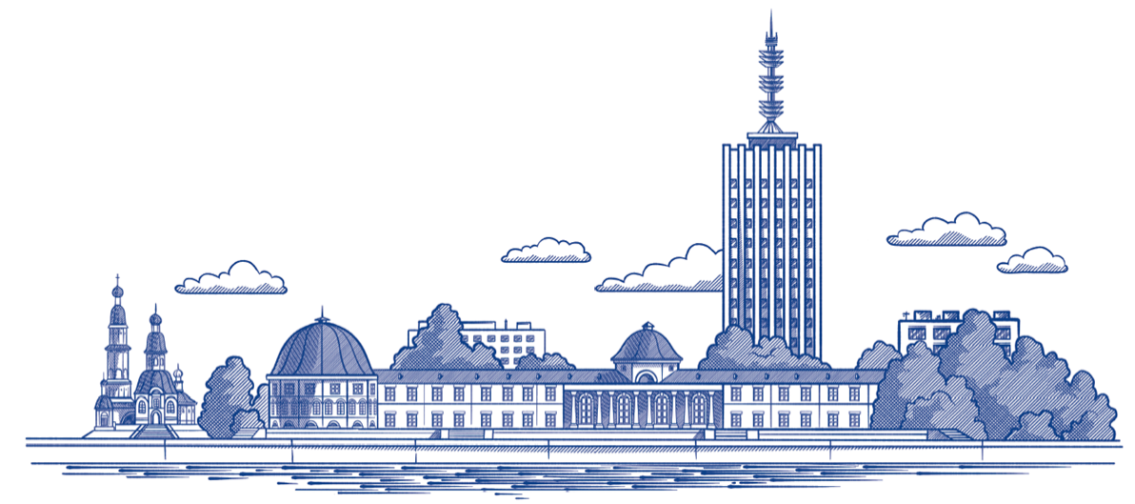 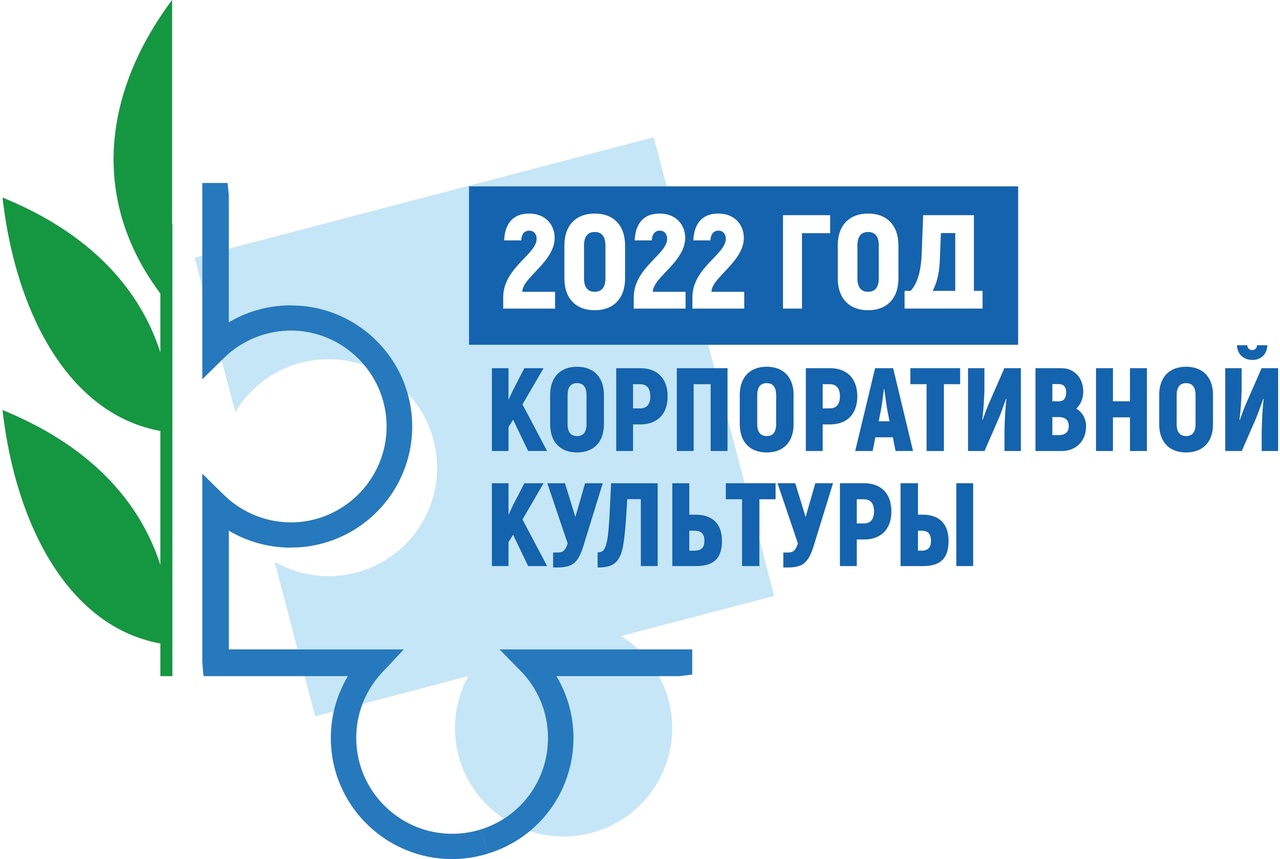 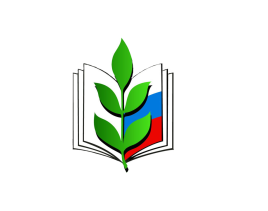 на  АПРЕЛЬ 2024 годаПредседатель Архангельской городской организации                                               Н.И. ЗаозерскаяДата, времяМероприятиеМесто проведения, ответственныеВ течение месяцаОрганизация мероприятий по подготовке к X отчетно-выборной конференции Архангельской городской организации Общероссийского профсоюза образования(проведение отчетно-выборных собраний в первичках)ПервичкиПредседатели ППО16.04.24.14.00.-16.00.Правовой семинар  для руководителей-членов профсоюза и председателей первичных профсоюзных организаций ( школы, областные учреждения )пр. Ломоносова, 209, каб.205В течение месяца 20.04.24.Тестирование молодежи образовательных учреждений .Организационная встреча с молодыми педагогами образовательных учреждений.пр. Ломоносова, 209, каб.203Молодежный совет23.04.24.14.00.-16.00.Правовой семинар  для руководителей-членов профсоюза и председателей первичных профсоюзных организаций ( дошкольные учреждения и учреждения дополнительного образования)пр. Ломоносова, 209, каб.20525-26.04.24.Обучение  уполномоченных  по охране  трудапр. Ломоносова, 209, каб.20528 апреля Всемирный день охраны труда « Влияние изменения климата на безопасность и гигиену труда»В течение месяцаЗаполнение базы АИС для формирования отчетности первичных профсоюзных  организаций (индивидуально с председателями).Председатели ППОАльт А.В.24.04.24.14.00Заседание комиссии по выделению материальной помощи.пр. Ломоносова, 209, каб.31225.04.24.15.00Заседание Президиума.пр. Ломоносова, 209, каб.312в течение месяцаВстречи с вновь избранными председателями  первичных профсоюзных организаций (по согласованию).ПредседателиППОВ течение      месяцаИндивидуальные консультации для членов профсоюза.правовой инспекторВ течение      месяца На контроле!Сдача авансовых отчетов.Передача данных по АИС.Проведение отчетно-выборных собраний  в первичных профсоюзных организациях.Заключение коллективных договоров.Володькина Е.А.Альт А.В.ПрезидиумМанушкин И.В.